New York Stock Exchange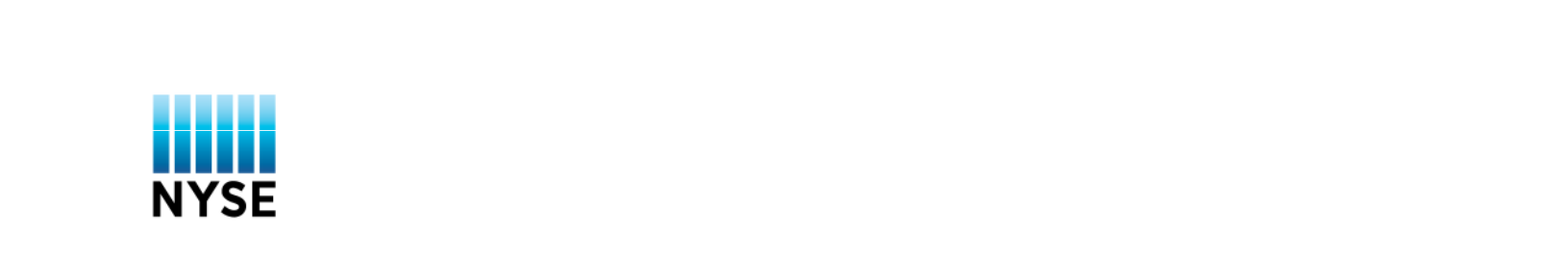 11 Wall StreetNew York, NY 10005April 6, 2020Chief, Information TechnologySecurities and Exchange CommissionDivision of Corporate Finance100 F Street, NE MS 3040Washington, DC 20549To whom it may concern:The New York Stock Exchange certifies its approval for listing and registration of the Preferred Stock Purchase Rights of Viad Corp under the Exchange Act of 1934.Sincerely,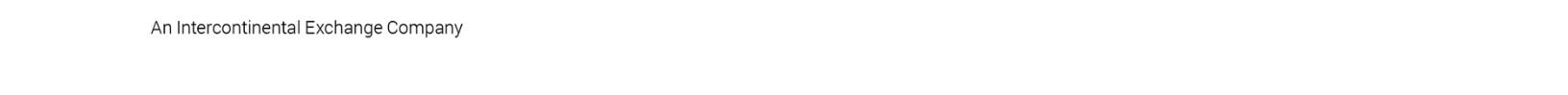 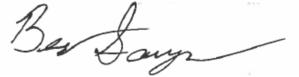 